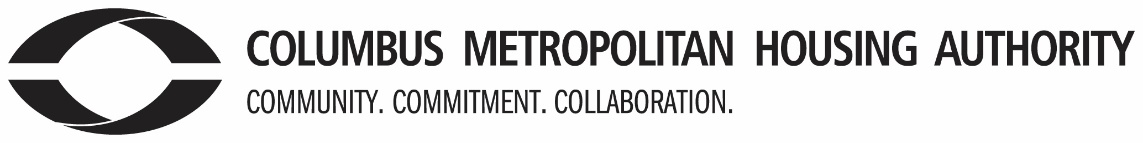 VIVIENDA PÚBLICA (PUBLIC HOUSING)DECLARACIÓN PERSONAL PARA LLENAR UNA SOLICITUD DE VIVIENDA PÚBLICAHay que llenar este formulario para que la Autoridad Metropolitana de Vivienda de Columbus (Columbus Metropolitan Housing Authority, CMHA) tramite y certifique su solicitud de Vivienda Pública. Usted debe usar el nombre legal correcto y vigente para cada miembro de su hogar, tal y como aparezca en su tarjeta de Seguro Social. Todos los miembros adultos del hogar (de 18 años o más) deben firmar este formulario haciendo constar que, a su leal saber, la información concerniente a ellos es veraz y completa.Nombre:     ____________________________________	 Teléfono (casa):    _______________________Dirección:  _________________________________	 Teléfono (trabajo): ____________________Calle    ________________________________________________________________________                   Ciudad		                  	Estado		                             Código postal1.   COMPOSICIÓN DEL HOGAR:    (Personas que vivirán con usted de manera permanente).                   * Hijo / hija / nieto / etc.			** Casado(a) / soltero(a) / separado(a) / divorciado(a) / viudo(a)*** Códigos de raza / origen étnico:     1 - Blanco     2 - Negro     3 - Indígena americano     4 - Hispano     5 - Asiático o de las islas del PacíficoNombre                          	                               Fecha de          Número de             Relación con el     Género     Estado      Código de            		                                           nacimiento       Seguro Social           jefe de familia*	  M / F	    Civil**      raza***1_____________________________ ___-___-____  ___/_____/_____    Jefe de familia     _____    ______     ______2_____________________________ ___-___-____  ___/_____/_____   _____________   _____    ______     ______3_____________________________ ___-___-____  ___/_____/_____   _____________   _____    ______     ______4_____________________________ ___-___-____  ___/_____/_____   _____________   _____    ______     ______5_____________________________ ___-___-____  ___/_____/_____   _____________   _____    ______     ______6_____________________________ ___-___-____  ___/_____/_____   _____________   _____    ______     ______7_____________________________ ___-___-____  ___/_____/_____   _____________   _____    ______     ______8_____________________________ ___-___-____  ___/_____/_____   _____________   _____    ______     ______9_____________________________ ___-___-____  ___/_____/_____   _____________   _____    ______     ______10_____________________________ ___-___-____  ___/_____/_____   _____________   _____    ______     ______11_____________________________ ___-___-____  ___/_____/_____   _____________   _____    ______     ______12_____________________________ ___-___-____  ___/_____/_____   _____________   _____    ______     ______2.  INGRESO FAMILIAR TOTAL:	Por favor responda sí o no a las siguientes preguntas.  Encierre sus respuestas en un círculo.¿Recibe algún adulto de su hogar pagos de un programa de capacitación laboral local, estatal o federal?Sí / No     De responder que sí, indique el miembro del hogar ________________ Monto: ________ al/a la ______ (semana/mes/año)Por favor indique el programa de capacitación: _________________________________________________________¿Recibe algún adulto del hogar ingresos de alguna de las fuentes siguientes?Sí / No     Salario de empleo (esto incluye todo ingreso devengado por cualquier miembro de la familia de 18 años o más).  Por favor enumere todos los asalariados y sus empleadores:Nombre: ________________________ Empleador: __________________________________ Salario semanal: _____________Nombre: ________________________ Empleador: __________________________________ Salario semanal: _____________Sí / No     Pensión alimenticia y/o manutención infantil.  De responder que sí, indique el monto: _______ semanal   ________ mensualSí / No     Trabajo por cuenta propia (por ejemplo: taxista, estilista, niñera, etc.)   Ocupación: ________________________Indique el ingreso: ___________ semanal     _________________ mensual     _________________ anualSí / No     Pagos de Seguro Social, SSI (seguridad de ingreso suplementario) o SSDA (Seguro de Discapacidad del Seguro Social) recibidos por todos los miembros del hogar.Nombre: ______________________________________ Monto de la prestación mensual: ________________________Nombre: ______________________________________ Monto de la prestación mensual: ________________________Nombre: ______________________________________ Monto de la prestación mensual: ________________________Sí / No     Desempleo, compensación por discapacidad, compensación por incapacidad o indemnización por despido:Fuente: ______________________________________     Monto: ___________ al/a la ___________ (semana/mes/año)Sí / No     Asistencia social ([Temporary Assistance for Needy Families, TANF] o programa de Asistencia Temporal para Familias Necesitadas), anualidades, dividendos, intereses de pólizas de seguro, jubilación, pensión, compensación por discapacidad o defunción, y otros tipos de ingreso periódico similares.  De responder que sí, por favor enumérelos.Fuente: _________________________    Monto: _______________ al/a la ______________. (semana/mes/año)Fuente: _________________________    Monto: _______________ al/a la ______________. (semana/mes/año)Fuente: _________________________    Monto: _______________ al/a la ______________. (semana/mes/año)Sí / No     ¿Tienen usted o algún miembro de la familia cualquier otro ingreso, tal como regalos o dinero, pagos de servicios básicos u otras cosas cotidianas esenciales que alguien que no sea una de las personas enumeradas como parte de su hogar les den de forma periódica?  De responder que sí, indique quién los proporciona y el monto.Fuente: ________________________________________     Monto: ___________ al/a la ___________ (semana/mes/año)Sí / No     ¿Hizo usted o algún adulto de su hogar una declaración de impuestos estatal o federal en los últimos 12 meses?  De responder que sí, ¿para qué año fiscal? ________________3.  ACTIVOS DEL HOGAR          Por favor responda sí o no a las siguientes preguntas.  Encierre su respuesta en un círculo	¿Tienen usted o algún miembro adulto de su hogar cualquiera de los siguientes activos?Sí / No     Cuenta corriente      Banco: ________________  Número de cuenta: _______________________  Monto: ___________Sí / No     Cuenta de ahorro      Banco: ________________  Número de cuenta: _______________________  Monto: ___________Sí / No     Certificados de depósito o cuenta de inversiones      Banco: ______________________________Número de cuenta: _______________________  Monto: ___________Sí / No     Cuenta fiduciaria      Nombre: __________________________________  Monto: _____________________Sí / No     Acciones, bonos u otras formas de inversión que generen ingresos.  De responder que sí, anótelos a continuación:_________________________________________________________________________________________________Sí / No     Bienes raíces (casa, terrenos, inmuebles comerciales, propiedades de alquiler, etc.)  De responder que sí, anótelos a continuación:_________________________________________________________________________________________________Sí / No     ¿Han recibido usted o un miembro adulto de su hogar algún pago único, tal como una herencia, ganancias de capital, ganancias de lotería, un seguro u otro tipo de liquidación, u otro pago global no mencionado aquí?  De responder que sí, anótelo a continuación.Tipo/fuente: ______________________________________  Monto: ____________________________Sí / No     ¿Se han deshecho usted o un miembro adulto de su hogar de algún bien inmueble en los 2 años previos a esta certificación?(Esto incluye cualquier activo cedido o vendido a cualquier persona, familiar u organización)  De responder que sí, anótelo a continuación:Indique el tipo de activo vendido o cedido ______________________________  Monto recibido: ___________________4.  CRÉDITOS/DEDUCCIONES PARA EL HOGAR    Por favor responda sí o no a las siguientes preguntas.  Encierre su respuesta en un círculo.Gastos médicos:Sí / No     ¿Es usted una persona de edad avanzada (62 años o más), impedida o con una discapacidad?Sí / No     ¿Tiene previsto hacer gastos médicos/por medicamentos de prescripción médica en los próximos 12 meses que su seguro no pagará? De responder que sí, indique a quién se le deberán y calcule el monto que no pagará el seguro.Nombre: _______________________  Dirección: ______________________________________  Monto: ____________Nombre: _______________________  Dirección: ______________________________________  Monto: ____________Nombre: _______________________  Dirección: ______________________________________  Monto: ____________Sí / No     ¿Paga usted seguro médico adicional?  De responder que sí, indique el monto mensual: __________________Nombre de la compañía de seguros: _______________________________ Número de póliza: _______________________5.  GASTOS DE ASISTENCIA POR DISCAPACIDAD   Por favor responda sí o no a las siguientes preguntas.  Encierre su respuesta en un círculo.Hay una deducción del ingreso anual para los gastos previstos de asistentes personales y/o aparatos auxiliares para un miembro de la familia impedido o con una discapacidad, si dichos gastos le permiten a un miembro de la familia (incluido el que tiene la discapacidad) trabajar.  Si satisface los requisitos para recibir esta deducción, por favor responda las siguientes preguntas.Preguntas de asistencia por discapacidad:Sí / No     ¿Tiene previsto algún gasto para asistentes personales y/o equipo especial en los próximos 12 meses?  De responder que sí, continúe.Sí / No     ¿Será este gasto reembolsado por una fuente externa tal como seguros, Medicare o subvenciones?  De responder que sí, indique el monto: ___________Sí / No     ¿El pago para asistentes personales se hace a un miembro de la familia que vive en el hogar?  De responder que sí, no puede otorgarse la deducción.6. GASTOS DE CUIDADO INFANTIL   	Por favor responda sí o no a la siguiente pregunta.  Encierre su respuesta en un círculo.Monto de los gastos de cuidado infantil actuales: _______________ a la semana ________________ al mesNombre del menor (o los menores) que recibe(n) cuidado infantil: _____________________________________________Nombre y dirección del prestador del servicio: ____________________________________________________________Sí / No     ¿Hay algún miembro de la familia mayor de 18 años que asista a una escuela o institución de artes y oficios a tiempo completo en busca de un diploma, certificado o título?  De responder que sí, anote el nombre del estudiante, y el nombre y la dirección de la escuela:Estudiante: ___________________________   Escuela: ______________________________________________________Estudiante: ___________________________   Escuela: ______________________________________________________7.  ACTOS DELICTIVOS 	Por favor responda sí o no a la siguiente pregunta.  Encierre su respuesta en un círculo.Sí / No     ¿Usted o alguien en su hogar han sido hallados o se han declarado culpables de algún acto delictivo violento o relacionado con las drogas en los últimos 18 meses? De responder que sí, proporcione los detalles del delito:_________________________________________________________________________________________________Sí / No     ¿Están usted o algún miembro adulto de su familia registrados como delincuentes sexuales ante las autoridades locales?De responder que sí, proporcione el nombre del miembro de la familia: ______________________________________8.   OTRA INFORMACIÓN 	Por favor responda sí o no a la siguiente pregunta.  Encierre su respuesta en un círculo.Sí / No     ¿Alquila actualmente una unidad?  De responder que sí, indique alquiler mensual: _________  Monto que paga al mes por los servicios básicos: _________Arrendador actual o persona con la que vive: _________________________ Número de teléfono del arrendador: ___________Dirección del arrendador: ______________________________________________________________________________9.  CONSTANCIA SOBRE LA INFORMACIÓNPor la presente, hago/hacemos constar y afirmo/afirmamos que toda la información antes proporcionada sobre mi/nuestras persona(s) y sobre todos los miembros de mi/nuestro hogar es completa, veraz y correcta a mi/nuestro leal saber.  Entiendo/Entendemos que cualquier tergiversación de la información sobre mi/nuestro ingreso, composición familiar, bienes, subvenciones, deducciones de ingresos y actos delictivos puede ser motivo para la denegación o terminación de los servicios de vivienda que recibo de la CMHA. También entiendo/entendemos que podría sometérseme/sometérsenos a un proceso civil y/o penal por rendir información falsa a la CMHA.____________________________________________	__________________________________________Jefe de familia 			Fecha 			Cónyuge 			Fecha____________________________________________ 	__________________________________________Otro adulto 			Fecha 			Otro adulto 			Fecha____________________________________________ 	__________________________________________Otro adulto 			Fecha 			Otro adulto 			FechaSi no le fue posible llenar este formulario de su propio puño y letra, por favor pídale a la persona que le ayudó que firme a continuación:Nombre _________________________________		Fecha _________________________________